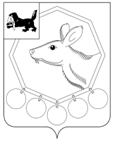 24.03.2020г №75p/20РОССИЙСКАЯ ФЕДЕРАЦИЯИРКУТСКАЯ ОБЛАСТЬМУНИЦИПАЛЬНОЕ ОБРАЗОВАНИЕ«БАЯНДАЕВСКИЙ РАЙОН»МЭРРАСПОРЯЖЕНИЕО ПРЕДОСТАВЛЕНИИ СВОДНОЙ ИНФОРМАЦИИ ПО ЗАПАСАМ СЕЛЬСКОХОЗЯЙСТВЕННОГО СЫРЬЯ И ПРОДОВОЛЬСТВИЯ В МУНИЦИПАЛЬНОМ ОБРАЗОВАНИИ «БАЯНДАЕВСКИЙ РАЙОН»Для усиления мониторинга состояния региональных рынков АПК по поручению Министра сельского хозяйства РФ Патрушева Д.Н.:Назначить ответственными за сбор, формирование сводной информации о запасах сельскохозяйственного сырья и продовольствия в муниципальном образовании «Баяндаевский район»:Борхонова Андрея Анатольевича - первого заместителя мэра МО «Баяндаевский район»;Занданова Виктора Зангеевича - главного специалиста по растениеводству отдела сельского хозяйства администрации МО «Баяндаевский район»;Мотошкину Марию Николаевну - главного специалиста по животноводству отдела сельского хозяйства администрации МО «Баяндаевский район»;Барданову Октябрину Алексеевну - консультанта по торговле отдела экономики и охраны труда администрации МО «Баяндаевский район».2. Представлять сводную информацию по запасам сельскохозяйственного сырья и продовольствия в муниципальном образовании «Баяндаевский район», еженедельно по вторникам до 18:00 часов, начиная с 24 марта 2020 года, по адресу электронной почты: mcx21@govirk.ruи дублировать на электронные адреса кураторов района;3. Настоящее распоряжение разместить на официальном сайте МО «Баяндаевский район» в информационно-телекоммуникационной сети «Интернет»;4. Контроль за исполнением настоящего распоряжения возложить на первого заместителя мэра МО «Баяндаевский район» А.А.Борхонова. Мэр МО «Баяндаевский район»                                                                         А.П.Табинаев